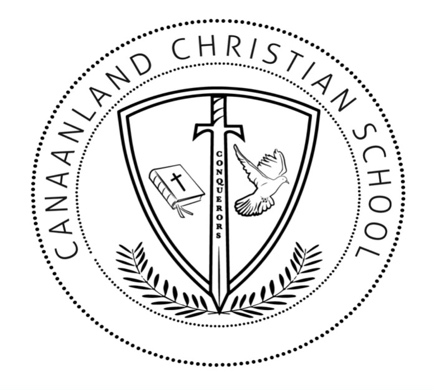 CCS Student Application K4 - 12STUDENT INFORMATIONName_______________________________________________________________________​                               (last)          ​​ ​                 (first)​​​                                   (middle)Address ____________________________________________________________________City_______________________________________ Zip____________ Telephone_____________________Age_______ Sex______ Birth Date_____________ Birthplace_____________________________________Last School Attended______________________________________________________________________Address______________________________________________________________________________Last Grade Completed________ Social Security Number _______-________-___________FAMILY INFORMATIONFather’s Name____________________________________________________________________________Employer_________________________________Position_________________________________         Business Phone ___________________________ Cell Phone________________________________Mother’s Name___________________________________________________________________________Employer__________________________________Position________________________________Business Phone ________________________Cell Phone_______________________________Parent’s Marital Status:  Married ____ Widow ____ Divorced _____ Separated _____Parent E-mail Address:____________________________________________________Who should we contact first in case of an emergency? _____________________________________________Other emergency number(s)and contact name: ___________________________________________________________________________________Church Attending___________________________________________ Attend Regularly (yes or no) Pastor__________________________________ChurchPhone________________________Father:  Christian? Yes _____ No ____    Mother: Christian? Yes _____ No _______Has applicant ever made a profession of faith in Christ? Yes ________ No______GENERAL MEDICAL INFORMATIONDoes the student have an updated immunization record? _______________________*Upon acceptance applicant family is required to provide immunization records and birth certificate.Has your child been screened or evaluated for ADD, ADHD, learning disabilities, or other areas which can impact learning? Yes_________ No__________ If yes, please explain. _________________________ __________________________________________________________________________________SCHOLASTIC INFORMATIONThis portion is not applicable to K-4, and Kindergarten students.Has this student ever been expelled, dismissed, suspended, or refused admission to another school? __ If yes, explain: ____________________________________________________________________Has the student had any disciplinary difficulty at school? ___________​If yes, explain ______________________________________________________________________Please indicate academic level of student’s previous work, please check all that apply:​Excellent _____ Good _____ Average _____ Poor _____ Diagnosed Learning Deficit______Has student ever failed an academic subject in school? _____________________​If yes, explain __________________________________________________________________STUDENT RECOMENDATIONStudents seeking admission to Canaanland Christian School’s Junior or Senior High School program (7th -12th grades) must submit two (2) letters of recommendation. Students who fail to supply satisfactory letters will be denied admission. One letter must be from the student’s pastor or youth pastor. Recommendations may come from previous teachers, employers, or adult family friends. Letters from family members will not be accepted.GENERAL INFORMATIONHow did you hear about CCS? _________________________________________________Reason for selecting CCS _____________________________________________________Have you read the handbook? _________    Are you in agreement with the handbook? _________~ Application must be filled out completely before it can be processed. ~Application/Registration Fees of $75.00 must accompany. Application fees are not refundable.~Uniform Prices - Polo: $15, T-shirts $10, Jacket $30, Backpack $30. Prices are subject to change. ~Book Fee - *Curriculum $252 – One school year’s Core Subject PACEs, per student, (Due by June 15th), or see Payment Option 2, that includes tuition and curriculum. ~ For your convenience in meeting your financial obligations we offer two payment options: Option 1 - $2,200.00 each school year - per child. Payment plan of $220.00 per month. Tuition may be paid in ten monthly payments. Payment is due by the 1st of each month. Tuition payments made after the 1st of each month will be charged an additional $1.00 per student, per day up to day 2. After day 2, the late fee will be $5.00 per day.  The first payment will be made on the first day of school in August and on the first day of the month thereafter (September – May). Students can be suspended on the 15th of the month if the payment for that month has not been made. Please, consult with administration at the time of registration if you need to change the monthly due date.Option 2 - 12-monthly installments are available for those that sign up for auto payments via CCS App, CCS Website, or http://tithe.ly/give?c=1335452 (School). Those who sign up for this can add in their book fees as well, providing you sign up by June 1, and agree to pay the auto fees.  Payment example: 1 student – Tuition and curriculum = $204.33 monthly + you pay fees (1% to 3%). Please, consult with administration if you need to adjust the due date to meet your financial obligations.*This application can be emailed to: canaanlandchristianschool@gmail.com and payments can be paid online @ http://tithe.ly/give?c=1335452 (School), or mailed to: Canaanland Christian School, 1594 Oil City Road, Glasgow, KY 42141.“I hereby pledge to pay my financial obligations to Canaanland Christian School on the date due and understand that it may be necessary to withdraw my student if proper arrangements are not made on a past due account. I agree to uphold and support the high academic standard of CCS by providing a place at home for my student to study and giving my student encouragement in the completion of any homework assignments. I appreciate the standards of Canaanland Christian School, and I will do my best to honor the Word of God, respect the personnel of CCS in the applicant’s behalf, and authorize CCS to employ discipline as it deems wise and expedient for the training of my student. I understand that CCS reserves the right to dismiss any student who fails to comply with the established regulations and discipline or whose financial obligation remains unpaid. I understand the terms stated on this Application and agree thereto.”_______________________________                    ​            __________________________________Signature of Father​​​​                                                                 ​​Signature of Mother_______________________________Date           ​            _________________________________Date​​​​​​​​